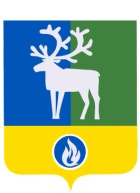 СЕЛЬСКОЕ ПОСЕЛЕНИЕ ВЕРХНЕКАЗЫМСКИЙБЕЛОЯРСКИЙ РАЙОНХАНТЫ-МАНСИЙСКИЙ АВТОНОМНЫЙ ОКРУГ – ЮГРА АДМИНИСТРАЦИЯ СЕЛЬСКОГО ПОСЕЛЕНИЯ ПОСТАНОВЛЕНИЕот 12 апреля 2013 года	   № 42О внесении изменений в постановление администрации сельского поселения Верхнеказымский от 03 апреля 2013 года № 28 П о с т а н о в л я ю:1. Внести в постановление администрации сельского поселения Верхнеказымский от 03 апреля 2013 года № 28 «О внесении изменения в административный регламент предоставления муниципальной услуги «Присвоение адресов объектам недвижимости и ведение адресного реестра» (далее - постановление) следующие изменения:1.1. Название изложить в следующей редакции:«О внесении изменений в постановление администрации сельского поселения Верхнеказымский от 04 августа 2011 года № 73».1.2. Пункт 1 изложить в следующее редакции:«1. Внести в постановление администрации сельского поселения Верхнеказымский от 04 августа 2011 года № 73 «Об утверждении административного регламента предоставления муниципальной услуги «Подготовка и выдача справок о присвоении и регистрации адресов объектов недвижимости на территории сельского поселения Верхнеказымский»  (далее – постановление) следующие изменения:1) название изложить в следующей редакции:«Об утверждении административного регламента предоставления муниципальной услуги «Присвоение адресов объектам недвижимости и ведение адресного реестра»;2) пункт 1 изложить в следующей редакции:«1. Утвердить прилагаемый административный регламент предоставления муниципальной услуги «Присвоение адресов объектам недвижимости и ведение адресного реестра.».1.3. Дополнить пунктом 1.1 следующего содержания: «1.1. Внести в административный регламент предоставления муниципальной услуги «Присвоение адресов объектам недвижимости и ведение адресного реестра», утвержденный постановлением администрации сельского поселения Верхнеказымский от 04 августа 2011 года № 73 «Об утверждении административного регламента предоставления муниципальной услуги «Присвоение адресов объектам недвижимости и ведение адресного реестра» изменение, изложив его в редакции согласно приложению к настоящему постановлению.».2. Опубликовать настоящее постановление в газете «Белоярские вести».3. Настоящее постановление вступает в силу после его официального опубликования и распространяется на правоотношения, возникшие с 01 июля 2012 года.4. Контроль за выполнением постановления возложить на заместителя главы муниципального образования, заведующего сектором администрации сельского поселения Верхнеказымский В.В.Синцова.Исполняющий обязанности главы сельского поселения                                      В.В.Синцов